                  Žádost o odklad povinné školní docházky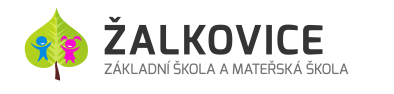 Č. j.:___________Zákonný zástupce dítěte: Jméno a příjmení zákonného zástupce, tj. žadatele: _________________________________ Datum narození žadatele: _________________________Místo pobytu (adresa pro doručování):       _________________________________________________________________________Telefonní kontakt: ______________ID datové schránky: _____________Email: _______________________Základní škola: Název: Základní škola a Mateřská škola ŽalkoviceAdresa: Žalkovice 82, Břest 768 23Statutární zástupce: Mgr. Dagmar TesaříkováPodle ustanovení § 37, zákona č. 561/2004 Sb. o předškolním, základním, středním, vyšším odborném a jiném vzdělávání (školský zákon), podávámžádosto odklad povinné školní docházkyna školní rok 2021/2022pro dítě (jméno, příjmení) ___________________________________________ datum narození   _________________ místo trvalého pobytu dítěte  _________________________________________z důvodu   _______________________________________________________Příloha: Doporučení příslušného školského poradenského zařízení. Doporučení odborného lékaře nebo psychologa. V Žalkovicích ………………________________ ___________________________________        podpis zákonného zástupce dítěte